
REQUEST FOR QUOTATION (RFQ)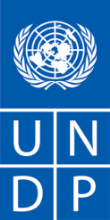 Dear Sir / Madam:We kindly request you to submit your quotation for Transport of Explosive and Scrap Material /Transport eksploziva I sekundarne sirovine, as detailed in Annex I of this RFQ. When preparing your quotation, please be guided by the form attached hereto as Annex II.  Quotations may be submitted on or before August 21, 2020, by 12:00h CET and via courier mail or e-mail to the address below:United Nations Development ProgrammeZmaja od Bosne bb, Sarajevo 71000General Serviceregistry.ba@undp.org 	It shall remain your responsibility to ensure that your quotation will reach the address above on or before the deadline. Quotations that are received by UNDP after the deadline indicated above, for whatever reason, shall not be considered for evaluation.  Please take note of the following requirements and conditions pertaining to the supply of the abovementioned good/s:  Services offered shall be reviewed based on completeness and compliance of the quotation with the minimum specifications described above and any other annexes providing details of UNDP requirements. The quotation that complies with all of the specifications, requirements and offers the lowest price, as well as all other evaluation criteria indicated, shall be selected.  Any offer that does not meet the requirements shall be rejected.Any discrepancy between the unit price and the total price (obtained by multiplying the unit price and quantity) shall be re-computed by UNDP.  The unit price shall prevail, and the total price shall be corrected.  If the supplier does not accept the final price based on UNDP’s re-computation and correction of errors, its quotation will be rejected.  After UNDP has identified the lowest price offer, UNDP reserves the right to award the contract based only on the prices of the goods in the event that the transportation cost (freight and insurance) is found to be higher than UNDP’s own estimated cost if sourced from its own freight forwarder and insurance provider.  At any time during the validity of the quotation, no price variation due to escalation, inflation, fluctuation in exchange rates, or any other market factors shall be accepted by UNDP after it has received the quotation.   At the time of award of Contract or Purchase Order, UNDP reserves the right to vary (increase or decrease) the quantity of services and/or goods, by up to a maximum twenty-five per cent (25%) of the total offer, without any change in the unit price or other terms and conditions.  Any Purchase Order that will be issued as a result of this RFQ shall be subject to the General Terms and Conditions attached hereto.  The mere act of submission of a quotation implies that the vendor accepts without question the General Terms and Conditions of UNDP herein attached as Annex 3.UNDP is not bound to accept any quotation, nor award a contract/Purchase Order, nor be responsible for any costs associated with a Supplier’s preparation and submission of a quotation, regardless of the outcome or the manner of conducting the selection process. 	Please be advised that UNDP’s vendor protest procedure is intended to afford an opportunity to appeal for persons or firms not awarded a purchase order or contract in a competitive procurement process.  In the event that you believe you have not been fairly treated, you can find detailed information about vendor protest procedures in the following link: http://www.undp.org/procurement/protest.shtml UNDP encourages every prospective Vendor to avoid and prevent conflicts of interest, by disclosing to UNDP if you, or any of your affiliates or personnel, were involved in the preparation of the requirements, design, specifications, cost estimates, and other information used in this RFQ. UNDP implements a zero tolerance on fraud and other proscribed practices, and is committed to identifying and addressing all such acts and practices against UNDP, as well as third parties involved in UNDP activities.  UNDP expects its suppliers to adhere to the UN Supplier Code of Conduct found in this link: http://www.un.org/depts/ptd/pdf/conduct_english.pdf Thank you and we look forward to receiving your quotation.Sincerely yours,UNDP BIH				Annex 1					Technical specificationsTransport eksploziva i sekundarne sirovine Eligibility Criteria/DocumentsPonuđači moraju da dostave tražena dokumenta u pdf formatu, koja su ispod navedena, uz finansijsku ponudu.Rješenje o registraciji djelatnosti,Potpisanu i ovjerenu pisanu izjavu da firma/ponuđač nije uključena na popis Vijeća sigurnosti UN-a 1267/1989, popis odjela za nabavu UN-a ili drugi UN-ov popis neprimjerenosti/nepodobnosti; Kopiju saobraćajne dozvole za sva vozila koja se angažuju na ovom zadatku,Važeći ADR certifikat-kopiju za vozila koje će biti angažovana na ovom zadatku, Kopiju vlasničke potvrde, ili kopiju ugovora o iznajmljenim vozilima ako se vozila unajmljuju, ili ugovor o lizingu za vozilo-a, i ovjerenu kopiju registracije pravnog subjekta vlasnika vozila ako su vozila predmet najma za ovaj zadatak,ADR certifikat za vozače vozila sa potvrdama o položenom stručnom ispitu, Potvrdu o izvršenom pregledu i mjerenju na vozilima, a u vezi zaštite od statičkog elektriciteta, Rješenje o ispunjavanju propisanih tehničko-eksploatacionih uslova-uvjeta za vozilaNapomena:Ponuđač mora posjedovati najmanje jedno teretno vozilo ADR klase EX III i najmanje dva teretna vozila iz opisa iz Annex 1.Finansijska ponuda mora biti izražena u tabeli koja je specificirana u Annexu 2.Svi transporti će biti organizovani u konvoju uz pratnju vojne policije sa osiguranim najavama prema nadležnim institucijama. Vrijeme obavljanja transporta je za vrijeme dnevne svjetlosti. Očekuje se prisustvo vozača sa vozilom do 08:00 časova na polaznoj lokaciji transporta. Transport organizuje i njime rukovodi Centar za kontrolu kretanja-Komanda logistike Oružane snage Bosne i Hercegovine (CKK KL OS BIH) uz potpunu koordinaciju sa UNDP. Sva koordinacija i komunikacija u vezi realizacije transporta tokom realizacije ugovora ide isključivo na relaciji CKK prema UNDP, a potom prema ugovaraču posla, odnosno usluge transporta. Izvještavanje o obavljenom transportu  sa potrebnim prilozima, koje obezbjeđuje CKK KL OS BIH, dostavljaju se prema UNDP.Annex 2FORM FOR SUBMITTING SUPPLIER’S QUOTATION(This Form must be submitted only using the Supplier’s Official Letterhead/Stationery)We, the undersigned, hereby accept in full the UNDP General Terms and Conditions, and hereby offer to supply the items listed below in conformity with the specification and requirements of UNDP as per RFQ Reference BIH/RFQ-108-20:TABLE 1:  Offer to Service Compliant with Technical Specifications and Requirements[Name and Signature of the Supplier’s Authorized Person][Designation][Date]Annex IIIGeneral Terms and ConditionsLink:  English version  UNDP BIHZmaja od Bosne bb; SarajevoDATE: 12/08/2020UNDP BIHZmaja od Bosne bb; SarajevoREFERENCE: BIH/RFQ/108/20Delivery Terms [INCOTERMS 2010] DDPExact Address/es of Delivery Location/s (identify all, if multiple)Locations stated in Annex 1UNDP Preferred Freight Forwarder, if anyN/ADistribution of shipping documents (if using freight forwarder)N/AMode of TransportLANDPreferred Currency of QuotationLocal Currency: BAMValue Added Tax on Price QuotationMust be exclusive of VAT and other applicable indirect taxes; (VAT and custom stated separately)Deadline for the Submission of Quotation August 21, 2020, by 12:00h All documentations, including catalogs, instructions and operating manuals, shall be in this language Local language and/or EnglishDocuments to be submittedDuly Accomplished Form as provided in Annex 2, and in accordance with the list of requirements in Annex 1;Latest Business Registration Certificate by the offeror;Written Self-Declaration of not being included in the UN Security Council 1267/1989 list, UN Procurement Division List or other UN Ineligibility List; Documents stated in eligibility criteria in Annex 1After-sales services requiredN/APeriod of Validity of Quotes starting the Submission Date30 daysPartial QuotesNot permitted;Payment TermsAfter delivery;Evaluation Criteria [check as many as applicable]Technical responsiveness/Full compliance to requirements Lowest priced technically responsive quotationUNDP will award to:One supplierType of Contract to be SignedContract for goods/servicesAnnexes to this RFQSpecifications of the Services Required (Annex 1)Form for Submission of Quotation (Annex 2)General Terms and Conditions/Special Conditions (Annex 3)Non-acceptance of the terms of the General Terms and Conditions (GTC) shall be grounds for disqualification from this procurement process.  Contact Person for Inquiries(Written inquiries only)UNDP BIH - GENERAL SERVICES registry.ba@undp.org Fax: 033 552 330Any delay in UNDP’s response shall be not used as a reason for extending the deadline for submission, unless UNDP determines that such an extension is necessary and communicates a new deadline to the Proposers.Vrsta i nosivost teretnog vozila Broj tura Broj kamiona Okvirno vrijeme obavljanja transporta Relacija transporta/Tura Teretna vozila EX III (tegljač sa poluprikolicom,nosivosti 15t čistog exploziva)1 131.08.2020 – 18.09.2020Vogošća - Banja Luka Teretna vozila EX III (tegljač sa poluprikolicom,nosivosti 15t čistog exploziva)1 131.08.2020 – 18.09.2020Vogošća - Donji VakufTeretna vozila EX III (tegljač sa poluprikolicom,nosivosti 15t čistog exploziva)4 131.08.2020 – 18.09.2020Bugojno - Banja Luka Teretna vozila EX III (tegljač sa poluprikolicom,nosivosti 15t čistog exploziva)3 131.08.2020 – 18.09.2020Bugojno - Donji VakufTeretno vozilo bez ADR (tegljač sa poluprikolicom,cerada, nosivosti 20 t.)2231.08.2020 – 18.09.2020Vogošća - Banja Luka Teretno vozilo bez ADR (tegljač sa poluprikolicom, cerada, nosivosti 20 t.)3131.08.2020 – 18.09.2020Vogošća – TuzlaTeretno vozilo bez ADR (tegljač sa poluprikolicom, cerada, nosivosti 20 t.)3131.08.2020 – 18.09.2020Bugojno – Banja LukaTeretno vozilo bez ADR (tegljač sa poluprikolicom, cerada, nosivosti 20 t.)1131.08.2020 – 18.09.2020Bugojno - Tuzla#Description/Specification of Service/RouteDescription/Specification of Service/RouteVehicle of ADR type(truck)QtyUnit PriceVATTotal Price1234....Total Prices of Goods without VAT:Total Prices of Goods without VAT:Total Prices of Goods without VAT:Total Prices of Goods without VAT:Total Prices of Goods without VAT:Add:  VAT (PDV)Add:  VAT (PDV)Add:  VAT (PDV)Add:  VAT (PDV)Add:  VAT (PDV)Add : Other Charges (pls. specify)Add : Other Charges (pls. specify)Add : Other Charges (pls. specify)Add : Other Charges (pls. specify)Add : Other Charges (pls. specify)Total Final and All-Inclusive Price QuotationTotal Final and All-Inclusive Price QuotationTotal Final and All-Inclusive Price QuotationTotal Final and All-Inclusive Price QuotationTotal Final and All-Inclusive Price Quotation